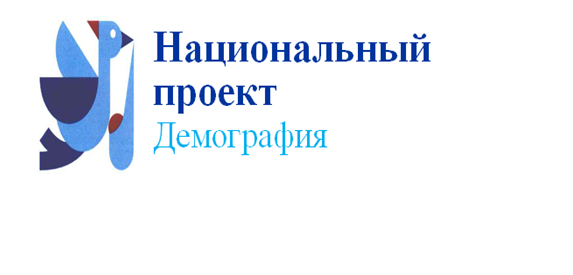     ГОСУДАРСТВЕННАЯ ПОДДЕРЖКА ДЛЯ СЕМЕЙ       ДАЛЬНЕВОСТОЧНИКОВ С 01 ЯНВАРЯ 2019 ГОДА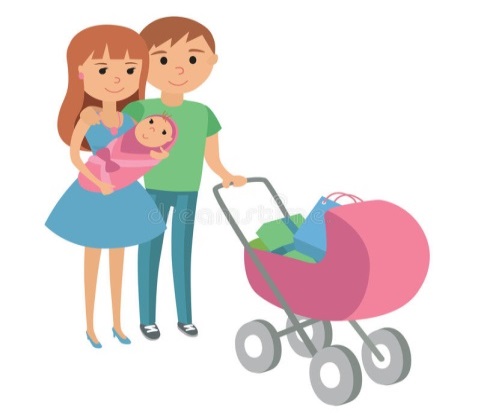 Право на получение единовременной денежной выплаты имеют семьи, в которых рожден первенец, начиная с 01 января 2019 года, проживающие на территории Хабаровского края. Обратиться за единовременной денежной выплатой можно в любое время до исполнения ребенку возраста 1,5 лет.Право на получение регионального материнского (семейного) капитала имеют семьи, 	в которых рожден второй ребенок, начиная     с 01 января 2019 года, получившие государственный сертификат на материнский (семейный) капитал (в соответствии с Федеральным законом от 
29 декабря 2006 г.  № 256-ФЗ), проживающие на территории Хабаровского края. 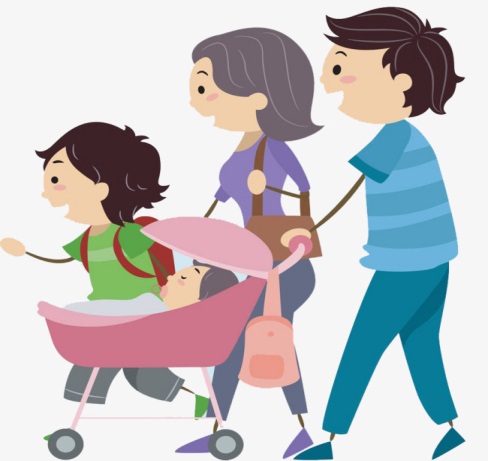       Средства регионального материнского капитала можно направить:* на улучшение жилищных условий (приобретение, строительство жилья, уплата первоначального взноса по жилищному кредиту или займу, а также погашение жилищных кредитов и займов);* на получение образование детьми (оплата образовательных услуг, оплата проживания в общежитии, оплата дошкольного образования (ясли, детский сад);* на приобретение товаров и услуг, предназначенных для социальной адаптации и интеграции в общество детей-инвалидов. Обратиться за единовременной денежной выплатой в связи с рождением первого ребенка и предоставлением регионального материнского (семейного) капитала можно в центр социальной поддержки населения по месту жительства или в МФЦ.